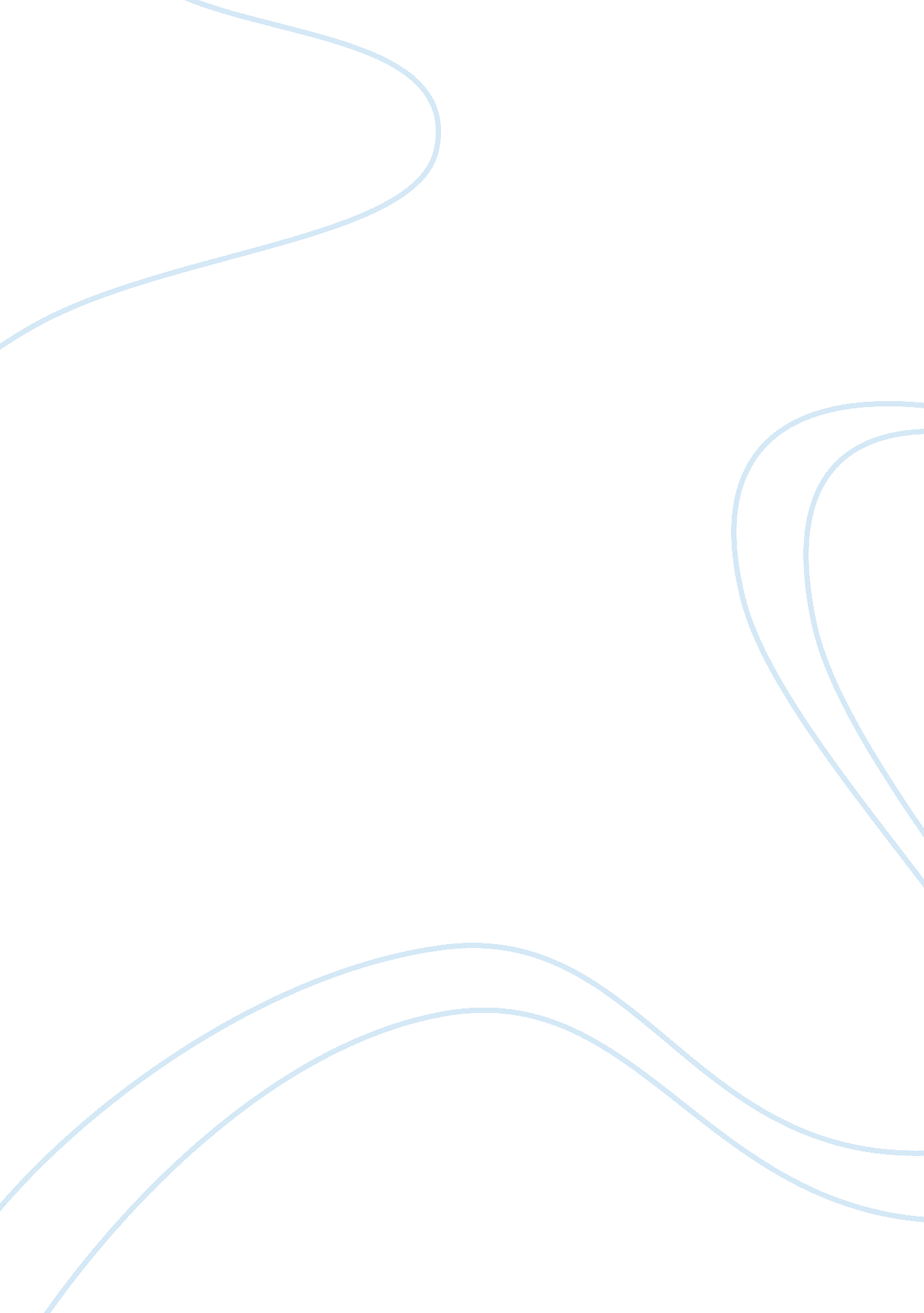 Research assignment ccj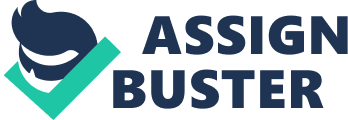 Coyote Ridge Corrections Center of affiliation Facility: Washington Penitentiary: Washington Inmate capa 2500 Employees: over 200 
1. A. Who (the name of the director, Warden) is the C. E. O? 
Superintendent Name: Jeff Uttecht 
B. Is he/she elected or appointed. If appointed, by who and for long how long? If elected, how long is the term? 
He is appointed by the Washington State Correctional Department for 6 years 
2. A. Discuss the main function/responsibility of the correctional department of facility? 
The primary responsibility of this facility is to punish male adults convicted of medium crimes. 
B. Describe the population’s classification of the inmates 
The inmate population is classified as Post-sentence since the inmates are transferred to the facility after judgment pending appeals. They are only men inmates 
C. Describe and discuss the security classification 
There is one class of security which is medium is meant for the offenders sentenced to more than five years. A small minimum class attached to it offenders sentenced to less than 5 years 
3. Mission statement 
“ To improve public safety” 
4. Is the agency accredited? If yes, what is the title of the accreditation and since when? 
It is accredited by the leadership in Energy and Environmental Design (LEED). Since 2009. 
5. List the number of sworn personnel and the number of civilian personnel in the state of Washington 
24869 civilian and 32, 772 sworn officers 
6. A. Staff Diversity in terms of percentage of the minority 
The data about staff diversity is not readily available; however the total number of employees is over 200 
B. There are 2500 inmates. Only men 
7. Inmate housing classification. How are they segregated: Is it by offense type, age, sex, and medical? Explain 
The inmates are segregated by the type of offense. They are segregated into two groups. They include 
Less than five years 
More than five years 
8. Staff personnel work schedules: How are the staff personnel that directly supervise the inmates assigned? 
5/8s 
9. Is the agency working under decentralization or centralization of a department? 
A. The Coyote Ridge Correctional center is operating as a decentralized unit of the central Washington department of correction (WDOC). It operates under the mandate of the WDOC. 
B. Coordination of primary operations which includes financial planning are done by the WDOC 
10. Are the personnel that directly supervise inmates assigned to the same area for any period of time? 
The period is 3 months and in case of change of shift, they write to the superintended at the end of the period. 
11. Organizational Chart 
12. Organizational Conflict in Coyote Ridge Correctional Center 
There is no organizational conflict on the manager to handle prisoners when fighting lead to assigning of more officers during a fight or nay kind of scuffle. 
13. What is the ratio of corrections staff to inmates 
1: 8 
B. The officers are assigned at various risky points especially at the cells exist of the prisoners serving more than five years. Barriers are placed at main entrances and exits around the cells 
C. free medical services are offered to sick prisoners. Textile trainings are available for the inmates. In addition the catholic religious services are offered for religious nourishment. 
D. Access to internet 
14. A. The kind of management style to be used by the Warden to employees 
Participative leadership style. This is because in a prison setup, it is the only leadership approach which will offer a long term directive and apparition for the employees in a harmonious way. 
B. For the case of the inmates, authoritative leadership should be applied to ensure that the inmates are put to their position of receiving. This will stump authority and will create a gap between the authority and the inmates. 
15. Discuss three issue/problems related to the administration of the department 
A. Staffing. There is a challenge in the less number of staff compared to the large of number of the inmates. As A warden I will forward my grievances to the head offices at Washington with exact logistical problems faced with the current ratio. 
B. Budgetary Allocation is minimal compared to the large number of the inmates the facility handles. This minimizes the number of programs that are extended to the inmates. To solve this issue, a budget that accommodates the intended activities. 
C. Disciplinary. The issue of inmates fighting is a big challenge and needs to be addressed through counseling forums. 
16. Define and apply Span control managerial concept 
Span control refers to the managerial aspect where a certain number of employees report to a particular manager. The appropriate span control for two management assignment should be between 50-80 reports 
17. The following is the physical layout of the correctional center 
It is situated in 1301 N Ephrata Ave 
PO Box 769 
Connell, WA 99326 
It has units that accommodates 4, 468 male offenders 
It has both medium and minimum security units and custody levels 
18. Hierarchy is the order of command. It is as follows 
Prisoner wardens 
Assistant superintendent 
Deputy Superintendent 
Superintendent 
19. First the inmate is isolated from the rest of the population, and then interrogated over the k mistake. Then a mental check can be done to ascertain that he is okay. Then the disciplinary action is prescribed. He then faces the disciplinary officer at the stated time for the disciplinary action. 
20. A. 6 hours 
B. No 
C. Yes it good for review 
D. I learnt a lot 
E. The agency 
F. Great piece of research 
References 
http://www. doc. wa. gov/facilities/prison/crcc/ 
Washington (State)., & Washington (State). (2008). SEPA determination of non-significance: Coyote Ridge Corrections Center, project no. 06-313 G. Olympia, Wash: Washington State Dept. of Corrections, Administrative Services Division, Capital Programs. 
Washington State Library. (2009). Coyote Ridge Corrections Center branch library: Connell, Washington. Tumwater, Wash.: Washington State Library. 
References 
http://www. corrections. com/news/article/19524 